Learning Mentor
Person Specification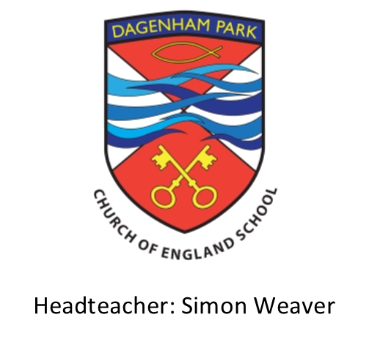 Job Requirements Job Requirements EssentialDesirableMethod of AssessmentExperience and QualificationsExperience and QualificationsExperience and QualificationsExperience and QualificationsExperience and QualificationsHas evidence of successful completion of appropriate degree.ApplicationEnthusiasm for and commitment to working in a co-educational, multi-cultural school.Application and Interview Knowledge and understanding of the a school curriculum.InterviewAbility to communicate with students across the age and ability range.Application and InterviewExperience of action planning, data analysis and assessment procedures to raise student achievement.InterviewProfessional AbilityProfessional AbilityProfessional AbilityProfessional AbilityProfessional AbilityDemonstrates a sound understanding of the qualities of support and effective learning and how these can be applied to raise student attainment.Application and InterviewWillingness to develop own expertise.Application and InterviewHave clear vision and strong commitment to inclusion and how this can be achieved for students.Application and InterviewCan set, maintain and actively promote high standards of student behaviour/attitude towards learning.Application and InterviewPersonal QualitiesPersonal QualitiesPersonal QualitiesPersonal QualitiesPersonal QualitiesAble to work well as part of a team with good interpersonal skills.Application and InterviewCommunicate & work with various external agencies.InterviewShows a strong commitment to equity in provision to students.Application and InterviewThe ability to enthuse, inspire and motivate students and parents/carers.InterviewExcellent oral and written communication skills.ApplicationGood self management skills including the ability to plan one’s time effectively.Interview An enjoyment and liking for students, people, schools and learning.Interview